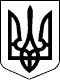 УКРАЇНАЧЕЧЕЛЬНИЦЬКА РАЙОННА РАДАВІННИЦЬКОЇ ОБЛАСТІРІШЕННЯ № 49527 лютого 2019 року                                                            23 сесія 7 скликанняПро внесення змін до районної  Програми  відпочинку та оздоровлення дітей і молоді на 2019-2023 рокиВідповідно до пункту 16 частини 1 статті 43 Закону України «Про місцеве самоврядування в Україні», враховуючи подання управління праці та соціального захисту населення Чечельницької райдержадміністрації,  висновки постійних комісій районної ради з питань бюджету та комунальної власності, з питань соціального захисту населення, освіти, культури, охорони здоров’я, спорту та туризму, районна рада ВИРІШИЛА:1. Внести зміни до районної  Програми  відпочинку та оздоровлення дітей і молоді на 2019-2023 роки, затвердженої рішенням 22 сесії районної ради           7 скликання від 14 грудня 2018 року № 475, а саме: викласти в новій редакції розділ «Ресурсне забезпечення районної Програми», відповідно збільшивши загальне фінансування Програми.Ресурсне забезпечення районної Програми оздоровлення та відпочинку дітей і молоді  на 2019-2023 роки2. Контроль за виконанням цього рішення покласти на постійні комісії районної ради  з питань бюджету та комунальної власності (Савчук В.В.),          з питань соціального захисту населення, освіти, культури, охорони здоров’я, спорту та туризму (Воліковська Н.В.). Голова районної ради						         С. П’ЯНІЩУКОбсяг коштів, які пропонується залучити на виконання Програми2019 рік,тис.грн2020 рік,тис.грн2021 рік,тис.грн2022 рік,тис.грн2023 рік,тис.грнВсього   витрат, тис.грн1234567Обсяг ресурсів усього, у тому числі:400,0400,0400,0400,0400,02000,0районний бюджет400,0400,0400,0400,0400,02000,0